                                                      Escola Municipal de Educação Básica Augustinho Marcon                                                      Catanduvas (SC), Agosto e setembro de 2020.                                                      Diretora: Tatiana M. Tatiana M. Bittencourt Menegat                                                      Assessora Técnica-Pedagógica: Maristela Apª Borella Baraúna                                                                         Assessora Técnica-Administrativa: Margarete Petter Dutra                                                      Professora: Franciely Amaro Ferreira                                                      Disciplina: PROSEDI                                                      Turma: 2° ano- Matutino.AULA 03 - SEQUÊNCIA DIDÁTICA: DESCOBRIR A APRENDIZAGEM LUDICAMENTE                                                       31/08/2020 A 04/09/2020MÍMICA DOS ANIMAIS1º ETAPA: ENCONTRE UM POTINHO QUE VOCÊ TENHA EM CASA. PODE SER QUALQUER POTE COM TAMPA, DE PREFERÊNCIA DE PLÁSTICO, PARA SUA SEGURANÇA.2º ETAPA: COLOQUE DENTRO DESSE POTE O NOME DE ALGUNS ANIMAIS, ESCREVA ESSES NOMES EM UMA FOLHA DE OFÍCIO OU A FOLHA QUE TIVER EM CASA.CACHORROGATOPINGUIM LEÃOCOBRAPÁSSARO CANGURU GIRAFA PATO TARTARUGA CAVALO ELEFANTE BOI ABELHA 3º ETAPA: APÓS COLOCAR OS NOMES DENTRO DO POTE, CONVIDE ALGUM FAMILIAR PARA BRINCAR COM VOCÊ. CADA PARTICIPANTE RETIRA UM NOME DE ANIMAL DENTRO DO POTE E IMITA O ANIMAL, NÃO PODE FAZER O SOM DO ANIMAL, APENAS GESTOS, DIFICULTANDO A ADIVINHAÇÃO. QUEM MAIS ADIVINHAR GANHA A BRINCADEIRA.4º ETAPA: VAMOS REALIZAR ESSA CRUZADINHA- ANIMAIS. QUEM NÃO CONSEGUIR RESPONDER SOZINHO, PODE PEDIR AJUDA AOS RESPONSÁVEIS.NOME:_________________________ DATA:_________________PROFº__________________CRUZA- ANIMAISENCONTRE NAS CRUZINHA ABAIXO O NOME DO ANIMAIS VERTEBRADOS QUE POSSUEM AS SEGUINTES CARACTERÍSTICAS.  (ESSES ANIMAIS TÊM VÉRTEBRAS, ISTO É, OS OSSOS FORMAM A COLUNA VERTEBRAL. )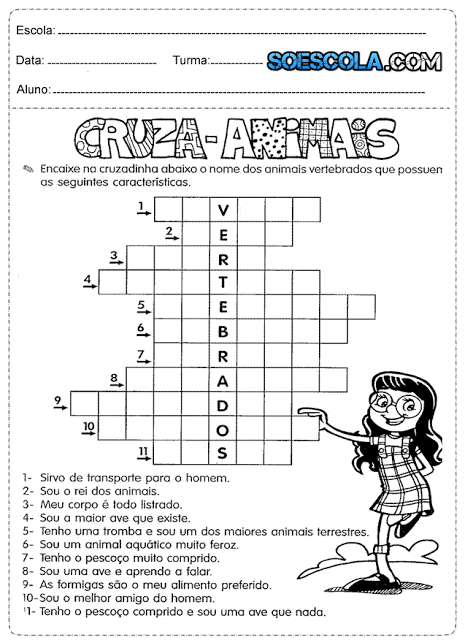 SIRVO DE TRANSPORTE PARA O HOMEM.SOU O REI DOS ANIMAIS.MEU CORPO É TODO LISTRADO.SOU A MAIOR AVE QUE EXISTE.TENHO UMA TROMBA E SOU UM DOS MAIORES ANIMAIS TERRESTRES.SOU UM ANIMAL AQUÁTICO MUITO FEROZ.TENHO O PESCOÇO MUITO COMPRIDO.SOU UMA AVE E APRENDO FALARAS FORMIGAS SÃO O MEU ALIMENTO PREFERIDO.SOU O MELHOR AMIGO DO HOMEM.TENHO O PESCOÇO COMPRIDO E SOU UMA AVE QUE NADA.5 º ETAPA: PARA FINALIZAR A ATIVIDADES VAMOS DANÇAR A MÚSICA DA XUXA - IMITANDO OS ANIMAIS (ANIMAL ACTION).  SEGUE O LINK DA MÚSICA: https://www.youtube.com/watch?v=JVMVFiT2DAISAUDADES BEIJOS! 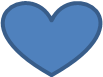 NOME:_________________________ DATA:_________________PROFº__________________CRUZA- ANIMAISENCONTRE NAS CRUZINHA ABAIXO O NOME DO ANIMAIS VERTEBRADOS QUE POSSUEM AS SEGUINTES CARACTERÍSTICAS.  (ESSES ANIMAIS TÊM VÉRTEBRAS, ISTO É, OS OSSOS FORMAM A COLUNA VERTEBRAL. )SIRVO DE TRANSPORTE PARA O HOMEM.SOU O REI DOS ANIMAIS.MEU CORPO É TODO LISTRADO.SOU A MAIOR AVE QUE EXISTE.TENHO UMA TROMBA E SOU UM DOS MAIORES ANIMAIS TERRESTRES.SOU UM ANIMAL AQUÁTICO MUITO FEROZ.TENHO O PESCOÇO MUITO COMPRIDO.SOU UMA AVE E APRENDO FALARAS FORMIGAS SÃO O MEU ALIMENTO PREFERIDO.SOU O MELHOR AMIGO DO HOMEM.TENHO O PESCOÇO COMPRIDO E SOU UMA AVE QUE NADA.